
ประกาศมหาวิทยาลัยเทคโนโลยีราชมงคลธัญบุรี
เรื่อง ประกาศผู้ชนะการเสนอราคา ซื้อหนังสือ จำนวน ๖๙ รายการ (สวส.) โดยวิธีเฉพาะเจาะจง
--------------------------------------------------------------------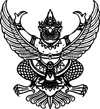 
ประกาศมหาวิทยาลัยเทคโนโลยีราชมงคลธัญบุรี
เรื่อง ประกาศผู้ชนะการเสนอราคา ซื้อหนังสือ จำนวน ๖๙ รายการ (สวส.) โดยวิธีเฉพาะเจาะจง
--------------------------------------------------------------------               ตามที่ มหาวิทยาลัยเทคโนโลยีราชมงคลธัญบุรี ได้มีโครงการ ซื้อหนังสือ จำนวน ๖๙ รายการ (สวส.)  โดยวิธีเฉพาะเจาะจง  นั้น
               หนังสือ จำนวน ๖๙ รายการ ผู้ได้รับการคัดเลือก ได้แก่ ศูนย์หนังสือมหาวิทยาลัยธรรมศาสตร์ (ให้บริการ) โดยเสนอราคา เป็นเงินทั้งสิ้น ๓๓,๕๕๑.๑๐ บาท (สามหมื่นสามพันห้าร้อยห้าสิบเอ็ดบาทสิบสตางค์)  รวมภาษีมูลค่าเพิ่มและภาษีอื่น ค่าขนส่ง ค่าจดทะเบียน และค่าใช้จ่ายอื่นๆ ทั้งปวง               ตามที่ มหาวิทยาลัยเทคโนโลยีราชมงคลธัญบุรี ได้มีโครงการ ซื้อหนังสือ จำนวน ๖๙ รายการ (สวส.)  โดยวิธีเฉพาะเจาะจง  นั้น
               หนังสือ จำนวน ๖๙ รายการ ผู้ได้รับการคัดเลือก ได้แก่ ศูนย์หนังสือมหาวิทยาลัยธรรมศาสตร์ (ให้บริการ) โดยเสนอราคา เป็นเงินทั้งสิ้น ๓๓,๕๕๑.๑๐ บาท (สามหมื่นสามพันห้าร้อยห้าสิบเอ็ดบาทสิบสตางค์)  รวมภาษีมูลค่าเพิ่มและภาษีอื่น ค่าขนส่ง ค่าจดทะเบียน และค่าใช้จ่ายอื่นๆ ทั้งปวงประกาศ ณ วันที่  ๔ มีนาคม พ.ศ. ๒๕๖๓